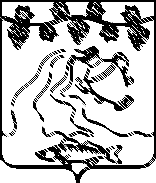 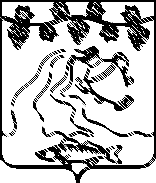 СОВЕТ КУРЧАНСКОГО СЕЛЬСКОГО ПОСЕЛЕНИЯТЕМРЮКСКОГО РАЙОНАРЕШЕНИЕ № 109XXIII сессия                                                                                            IV созыва25 февраля 2021 года                                                                  ст-ца КурчанскаяОб утверждении Порядка выявления мнения граждан по вопросу о поддержке инициативного проекта путем опроса граждан, сбора их подписей в Курчанском сельском поселении Темрюкского районаНа основании Федерального закона от 6 октября 2003 года N 131-ФЗ 
«Об общих принципах организации местного самоуправления в Российской Федерации», Совет Курчанского сельского поселения Темрюкского района 
р е ш и л: Утвердить Порядок выявления мнения граждан по вопросу о поддержке инициативного проекта путём опроса граждан, сбора их подписей в Курчанском сельском поселении Темрюкского района согласно приложению.Признать утратившим силу решение Совета Курчанского сельского поселения Темрюкского района IV созыва от 24 декабря 2020 года № 95 «Об утверждении Порядка выявления мнения граждан по вопросу о поддержке инициативного проекта путем опроса граждан, сбора их подписей в Курчанском сельском поселении Темрюкского района».Общему отделу официально опубликовать решение в периодическом печатном издании газете Курчанского сельского поселения Темрюкского района «Курчанский вестник» и официально опубликовать (разместить) на официальном сайте муниципального образования Темрюкский район в информационно-телекоммуникационной сети «Интернет», официальном сайте Курчанского сельского поселения Темрюкского района. Контроль за выполнением решения возложить заместителя главы Курчанского сельского поселения Темрюкского района Е.А. Кулинич и на постоянную комиссию Совета Курчанского сельского поселения Темрюкского района по обеспечению законности, правопорядка, охраны прав и свобод граждан, охраны природы, развитию местного самоуправления (Волгин).Настоящее решение вступает в силу на следующий день после его официального опубликования и распространяет свое действие на правоотношения, возникшие с 1 января 2021 года.ПРИЛОЖЕНИЕк решению ____ сессии Совета Курчанского сельского поселения Темрюкского района IV созываот _______________ № _______Порядок выявления мнения граждан по вопросу о поддержке инициативного проекта путем опроса граждан, сбора их подписей в Курчанском сельском поселении Темрюкского района1. Выявление мнения граждан по вопросу о поддержке инициативного проекта может проводиться путем опроса граждан или сбора их подписей.2. Выявление мнения граждан по вопросу о поддержке инициативного проекта путем опроса граждан осуществляется в соответствии с Положением о порядке назначения и проведения опроса граждан в Курчанского сельского поселения Темрюкского района, утвержденным решением Совета Курчанского сельского поселения Темрюкского района.3. Сбор подписей граждан по вопросу о поддержке инициативного проекта осуществляется инициаторами проекта в форме подписного листа согласно приложению 1 к настоящему Порядку. 4. Данные о гражданине в подписной лист вносятся собственноручно только рукописным способом, при этом использование карандашей не допускается.5. Каждый подписной лист с подписями граждан должен быть заверен инициаторами проекта. В случае если инициатором проекта выступает инициативная группа, подписной лист заверяется любым из членов инициативной группы.6. В подписные листы вносятся подписи не менее 10% граждан, проживающих на территории, части территории Курчанского сельского поселения Темрюкского района, на которой может реализовываться инициативный проект, определяемой постановлением администрации Курчанского сельского поселения Темрюкского района.7. После окончания сбора подписей инициатором проекта подсчитывается количество подписей и составляется протокол об итогах сбора подписей граждан в поддержку инициативного проекта по форме согласно приложению 2 к настоящему Порядку (далее - протокол). Протокол подписывается инициатором проекта. В случае если инициатором проекта является инициативная группа граждан, протокол подписывается всеми членами инициативной группы граждан.8. Протокол и подписные листы направляются вместе с инициативным проектом в уполномоченный орган администрации Курчанского сельского поселения Темрюкского района, ответственный за организацию работы по рассмотрению инициативных проектов, в соответствии с порядком выдвижения, внесения, обсуждения, рассмотрения инициативных проектов, а также проведения их конкурсного отбора в администрации Курчанского сельского поселения Темрюкского района, утвержденным решением Совета Курчанского сельского поселения Темрюкского района.Заместитель главы Курчанского сельского поселенияТемрюкского района                                                                     Е.А. КулиничПРИЛОЖЕНИЕ № 1к Порядку выявления мненияграждан по вопросу о поддержке инициативного проекта опроса граждан, сбора их подписейПодписной листМы, нижеподписавшиеся жители Курчанского сельского поселения Темрюкского района, поддерживаем инициативный проект______________________________________________________________________________________(наименование инициативного проекта)Подписи заверяю ____________________________________________________________________(Ф.И.О., дата рождения, данные паспорта (или заменяющего его документа), адрес места жительства лица, осуществляющего сбор подписей)«___» __________ 20___ г. ______________                                                                                    (подпись)Заместитель главы Курчанского сельского поселенияТемрюкского района                                                                     Е.А. КулиничПРИЛОЖЕНИЕ № 2к Порядку выявления мненияграждан по вопросу о поддержке инициативного проекта опроса граждан, сбора их подписейПротоколоб итогах сбора подписей граждан в поддержку инициативного проекта ____________________________________________________________________.(наименование инициативного проекта)Территория, на которой осуществлялся сбор подписей, в соответствии с постановлением администрации Курчанского сельского поселения Темрюкского района об определении части территории Курчанского сельского поселения Темрюкского района, на которой может реализовываться инициативный проект-____________________________________________________________________.Общее количество жителей, проживающих на указанной территории -____________________________________________________________________.Количество подписей, которое необходимо для учета мнения по вопросу поддержки инициативного проекта - ____________________________________.Количество подписных листов - __________________________________Количество подписей в подписных листах в поддержку инициативного проекта - ___________________________________________________________.Инициатор проекта _____________________________________________                                                               (подпись) (расшифровка подписи)Заместитель главы Курчанского сельского поселенияТемрюкского района                                                                     Е.А. КулиничГлава Курчанского сельского поселения Темрюкского районаПредседатель Совета Курчанского сельского поселения Темрюкского района__________________ В.П.Гришков________________И.Я.КандабароваN п/пФамилия,имя, отчествоДатарожденияДата подписания листаПодпись